Домашнее задание для 1 класса  от 8.10.202222.10. - нотный диктант по второй октаве (контрольная работа). 29.10. - устная контрольная работа, сдача долгов по дз.Повторять. Музыкальный звук - это звук, который можно сыграть на музыкальном инструменте или спеть голосом;Октава - это расстояние от одной ноты "до" до следующей;Длительность – это продолжительность звучания ноты;Ритм - это чередование длительностей;Упражнение: играть ноты первой октавы по порядку, всеми пальчиками правой руки 1-2-3-1-2-3-4-5.Новый материал: вторая октава. Продолжаем изучать устройство клавиатуры и ноты на нотном стане. Как известно из ранее изученного материала всего семь полных октав на клавиатуре. Следующая октава: вторая октава. Расположена СПРАВА от первой октавы. Запомнить расположение и играть упражнение на клавиатуре.Упражнение: играть границы первой октавы, произносить название вслух, затем играть вторую октаву, также произнося название и снова возвращаться в первую октаву. Итого: 1 - 2 - 1.Запоминать написание нот второй октавы на клавиатуре:Так как вторая октава ближе к высокому регистру на клавиатуре, соответственно ноты на нотном стане буду также расположены выше. 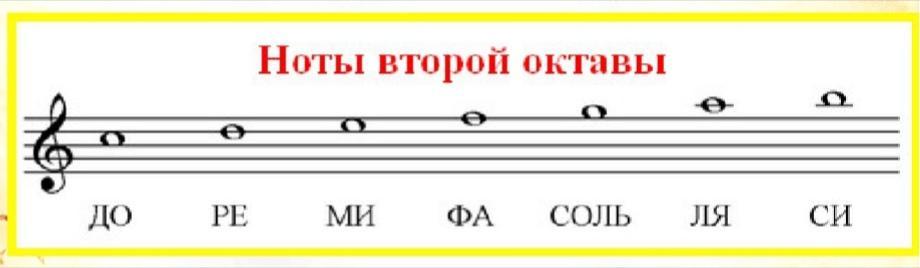 Пропишите ноты в тетради две строчки нотного стана, запоминайте написание каждой ноты. Подписывать название нот не нужно! Прописи длительностей (четверть). Постепенно усваиваем как записываются различные длительности на нотном стане.Четверть - закрашенная нота со штилем. Штиль может быть направлен как вверх, так и вниз. Запомнить правило направления штиля:Если нота находится ниже третьей линеечки нотного стана, то штиль направлен вверх и пишется справа от ноты.Если нота находится выше третьей линеечки, то штиль направлен вниз и пишется слева от ноты. На третьей линеечке штиль может быть направлен, как вниз так и вверх, в зависимости от контекста.*Доделать прописи четвертей между линеечек нотного стана (классная работа):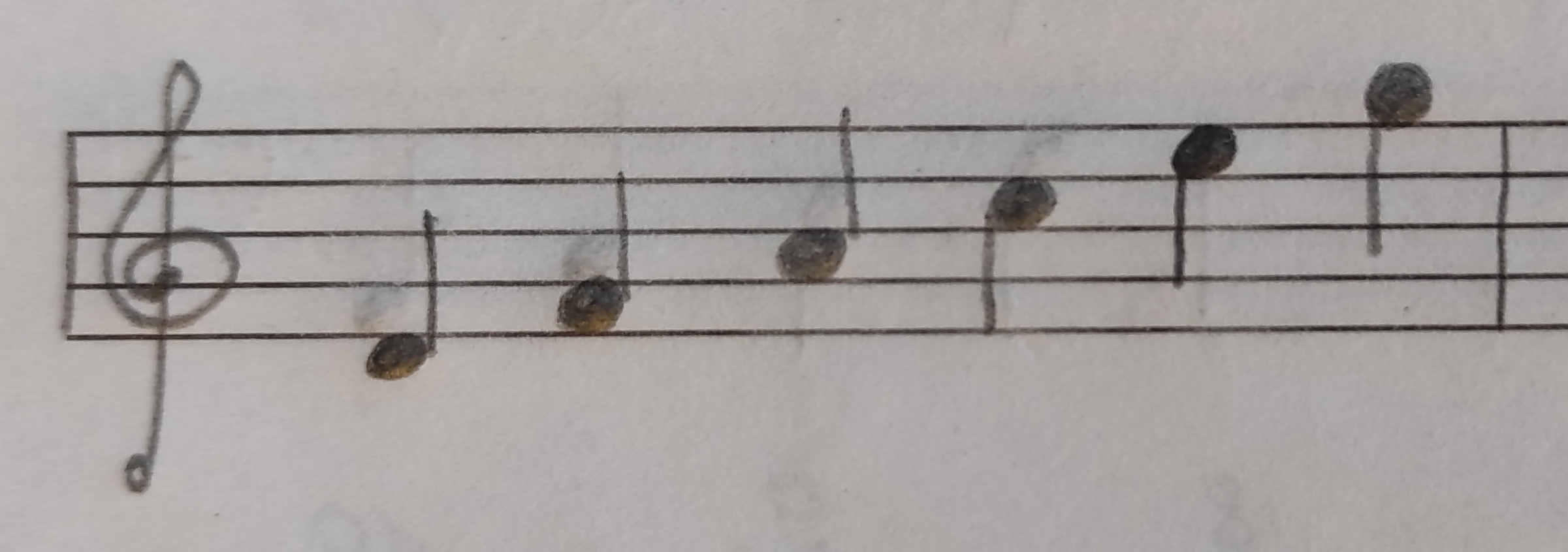 Баева, Зебра "Дон - дон".читать ритм ритмослогами + с хлопками;читать ноты в ритме + с хлопками. 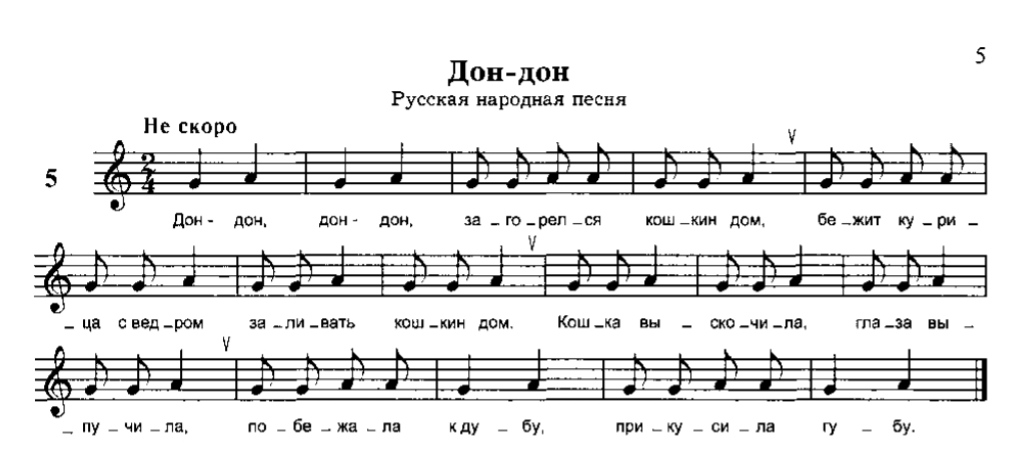 